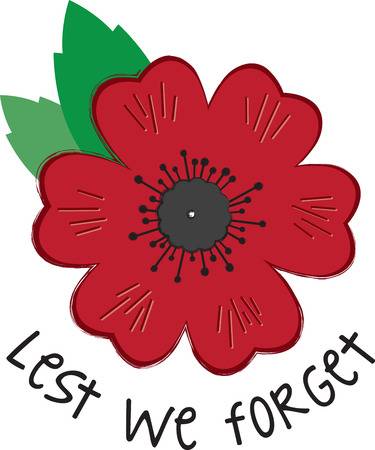 NOVEMBER HAPPY HAVEN MEAL PROGRAM MENU 2019ALL MEALS ARE SERVED IN UNIT 3 DINING ROOM AT 5 PM COST: $7.00 AND $8.00 FOR TAKE-OUT    PLEASE SIGN-UP OR CANCEL MEALS BY 4 P.M. THE DAY BEFORE. YOU WILL BE CHARGED FOR UN CANCELLED MEALS.CALL 204-638-6485  MondayAll meals follow Canada food guide. Meals are subject to changeTuesday WednesdayThursday Friday1Beef Sausage DinnerDESSERT4Hearty SoupSandwichSaladDESSERT5Baked FishDill SauceRice PilafDESSERT6BBQ 
HamburgerSalad BarDESSERT10 AM Meal Collection Day7Pork on a BunBaked PotatoSaladDESSERT8LasagneSaladDESSERTREMEMBRANCE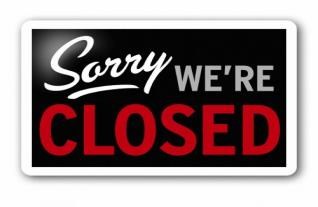 DAY12Hot Beef PlatterSaladDESSERT13Pork RoastDinnerSaladDESSERT14Sub SandwichPotato WedgesVeg./SaladDESSERT15Honey Garlic ChickenRiceVeg./SaladDESSERT18Hearty SoupSandwichDESSERT19Liver and OnionsDESSERT20Italian ChickenPastaDESSERT21Dry Ribs SaladDESSERT22Chicken Cordon BleuDESSERT25
PizzaSaladDESSERT26Chicken StewBiscuitsDESSERT 27Veal CutletMashed PotatoGravyVeg./SaladDESSERT28Beef on a BunPotatoesVeg./SaladDESSERT29Sweet and Sour MeatballsRiceVeg./SaladDESSERT